  MADONAS NOVADA PAŠVALDĪBA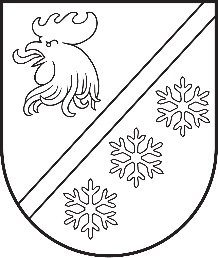 Reģ. Nr. 90000054572Saieta laukums 1, Madona, Madonas novads, LV-4801 t. 64860090, e-pasts: pasts@madona.lv ___________________________________________________________________________MADONAS NOVADA PAŠVALDĪBAS DOMESLĒMUMSMadonā2023. gada 29. jūnijā							          		Nr. 389									     (protokols Nr. 9, 31. p.)Par finansējuma piešķiršanu Meirānu Tautas nama dūmeņa remontam     	2022. gada 27. septembra ēkas “Tautas nams” Meirānos, Indrānu pagasts apkures ierīces, iekārtas, dūmvadu un dabīgās ventilācijas kanālu tehniskā stāvokļa pārbaudes aktā Nr. 22329 (reģistrēts Lubānas apvienības pārvaldē 20.11.2022. ar Nr. LUB/1.15.5/22/125) norādīts, ka korozijas rezultātā ēkas dūmeņa ārējā cinkotā skārda caurule un iekšējā dūmgāzu caurule sākusi deformēties, dūmenis pie lielākas deformācijas nav derīgs malkas ūdenssildāmā apkures katla SC-90 SV ekspluatācijai. Lai nodrošinātu ēkas turpmāku ekspluatāciju, nepieciešams veikt dūmeņa remontu, veicamo darbu koptāme EUR 1150. Noklausījusies sniegto informāciju, ņemot vērā 14.06.2023. Uzņēmējdarbības, teritoriālo un vides jautājumu komitejas un 20.06.2023. Finanšu un attīstības komitejas atzinumus, atklāti balsojot: PAR – 16 (Agris Lungevičs, Aigars Šķēls, Aivis Masaļskis, Andris Dombrovskis, Andris Sakne, Artūrs Čačka, Artūrs Grandāns, Arvīds Greidiņš, Gunārs Ikaunieks, Guntis Klikučs, Iveta Peilāne, Kaspars Udrass, Māris Olte, Rūdolfs Preiss, Sandra Maksimova, Zigfrīds Gora), PRET – NAV, ATTURAS –  NAV, Madonas novada pašvaldības dome NOLEMJ:Piešķirt finansējumu EUR 1150 Meirānu Tautas nama dūmeņa remontam no 2023. gada Madonas novada pašvaldības budžeta nesadalītajiem līdzekļiem, kas ņemti no Lubānas apvienības pārvaldes 2022. gada atlikuma.              Domes priekšsēdētājs				             A. Lungevičs	Bodžs 26165144ŠIS DOKUMENTS IR ELEKTRONISKI PARAKSTĪTS AR DROŠU ELEKTRONISKO PARAKSTU UN SATUR LAIKA ZĪMOGU